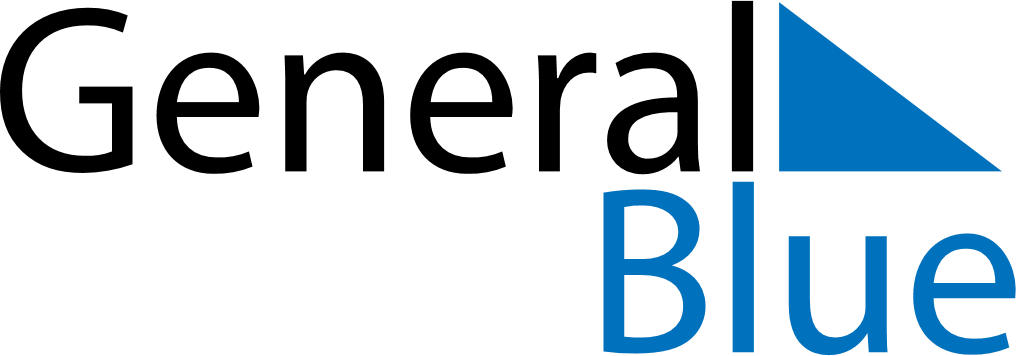 August 2024August 2024August 2024August 2024August 2024August 2024Bytom, Silesia, PolandBytom, Silesia, PolandBytom, Silesia, PolandBytom, Silesia, PolandBytom, Silesia, PolandBytom, Silesia, PolandSunday Monday Tuesday Wednesday Thursday Friday Saturday 1 2 3 Sunrise: 5:12 AM Sunset: 8:28 PM Daylight: 15 hours and 15 minutes. Sunrise: 5:14 AM Sunset: 8:27 PM Daylight: 15 hours and 12 minutes. Sunrise: 5:15 AM Sunset: 8:25 PM Daylight: 15 hours and 9 minutes. 4 5 6 7 8 9 10 Sunrise: 5:16 AM Sunset: 8:23 PM Daylight: 15 hours and 6 minutes. Sunrise: 5:18 AM Sunset: 8:22 PM Daylight: 15 hours and 3 minutes. Sunrise: 5:19 AM Sunset: 8:20 PM Daylight: 15 hours and 0 minutes. Sunrise: 5:21 AM Sunset: 8:18 PM Daylight: 14 hours and 57 minutes. Sunrise: 5:22 AM Sunset: 8:17 PM Daylight: 14 hours and 54 minutes. Sunrise: 5:24 AM Sunset: 8:15 PM Daylight: 14 hours and 50 minutes. Sunrise: 5:25 AM Sunset: 8:13 PM Daylight: 14 hours and 47 minutes. 11 12 13 14 15 16 17 Sunrise: 5:27 AM Sunset: 8:11 PM Daylight: 14 hours and 44 minutes. Sunrise: 5:28 AM Sunset: 8:09 PM Daylight: 14 hours and 41 minutes. Sunrise: 5:30 AM Sunset: 8:07 PM Daylight: 14 hours and 37 minutes. Sunrise: 5:31 AM Sunset: 8:06 PM Daylight: 14 hours and 34 minutes. Sunrise: 5:33 AM Sunset: 8:04 PM Daylight: 14 hours and 30 minutes. Sunrise: 5:34 AM Sunset: 8:02 PM Daylight: 14 hours and 27 minutes. Sunrise: 5:36 AM Sunset: 8:00 PM Daylight: 14 hours and 24 minutes. 18 19 20 21 22 23 24 Sunrise: 5:37 AM Sunset: 7:58 PM Daylight: 14 hours and 20 minutes. Sunrise: 5:39 AM Sunset: 7:56 PM Daylight: 14 hours and 17 minutes. Sunrise: 5:40 AM Sunset: 7:54 PM Daylight: 14 hours and 13 minutes. Sunrise: 5:42 AM Sunset: 7:52 PM Daylight: 14 hours and 10 minutes. Sunrise: 5:43 AM Sunset: 7:50 PM Daylight: 14 hours and 6 minutes. Sunrise: 5:45 AM Sunset: 7:48 PM Daylight: 14 hours and 3 minutes. Sunrise: 5:46 AM Sunset: 7:46 PM Daylight: 13 hours and 59 minutes. 25 26 27 28 29 30 31 Sunrise: 5:48 AM Sunset: 7:44 PM Daylight: 13 hours and 55 minutes. Sunrise: 5:49 AM Sunset: 7:42 PM Daylight: 13 hours and 52 minutes. Sunrise: 5:51 AM Sunset: 7:40 PM Daylight: 13 hours and 48 minutes. Sunrise: 5:52 AM Sunset: 7:38 PM Daylight: 13 hours and 45 minutes. Sunrise: 5:54 AM Sunset: 7:35 PM Daylight: 13 hours and 41 minutes. Sunrise: 5:55 AM Sunset: 7:33 PM Daylight: 13 hours and 37 minutes. Sunrise: 5:57 AM Sunset: 7:31 PM Daylight: 13 hours and 34 minutes. 